ROMÂNIA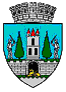 JUDEŢUL SATU MARECONSILIUL LOCAL AL MUNICIPIULUI SATU MAREHOTĂRÂREA Nr.32/28.01.2021pentru modificarea Hotărârii Consiliului Local nr. 129/30.07.2020 privind însușirea și aprobarea documentației cu propunerea de dezmembrare a imobilului – teren situat în Satu Mare, str. Agricultorilor nr. 8Consiliul Local al Municipiului Satu Mare întrunit în şedinţa ordinară din data de 28.01.2021,Analizând:- proiectul de hotărâre înregistrat sub nr. 4502/21.01.2021, - referatul de aprobare al Primarului municipiului Satu Mare înregistrat sub nr. 4504/21.01.2021, în calitate de inițiator, - raportul de specialitate al Serviciului Patrimoniu Concesionări Închirieri înregistrat sub nr. 4506/21.01.2021, - raportul Serviciului Juridic înregistrat sub nr. 4926/25.01.2021,- avizele comisiilor de specialitate ale Consiliului Local Satu Mare,           Luând în considerare prevederile:- Hotărârii Consiliului Local al municipiului Satu Mare nr. 259/28.11.2019 privind procedura de vânzare prin negociere directă a terenurilor din domeniul privat al municipiului Satu Mare, aferente construcțiilor, curți, grădini, - art. 553 alin. (1) și  (4), art. 669, art. 879 alin. (2), art. 880 și art. 888  din Codul civil,- art.10 alin. 2 din Legea cadastrului și publicității imobiliare nr. 7/1996, republicată, cu modificările și completările ulterioare,- art. 132 din Ordinul privind aprobarea Regulamentului de avizare, recepție și înscriere în cadastru și carte funciară, nr. 700/2014, cu modificările și completările ulterioare, cu modificările şi completările ulterioare,- art. 354 alin. (1), art. 355 din Codul administrativ, aprobat prin OUG    nr. 57/2019, - Legii nr.24/2000 privind normele de tehnică legislativă pentru elaborarea actelor normative, republicată, cu modificările şi completările ulterioare,În temeiul prevederilor art. 129 alin. (2) lit. c), art.139 alin. (3) lit. g) și art. 196, alin (1), lit.a) din OUG nr. 57/2019 privind Codul Administrativ, cu modificările şi completările ulterioare,Consiliul Local al Municipiului Satu Mare adoptă următoarea:HOTĂRÂREArt.1. Se abrogă Art.3 din Hotărârea Consiliului Local al municipiului Satu Mare nr. 129/30.07.2020 privind însușirea și aprobarea documentației cu propunerea de dezmembrare a imobilului – teren situat în Satu Mare, str. Agricultorilor nr. 8.Art.2. Se modifică art.5 al H.C.L. Satu Mare  nr. 129/30.07.2020 în sensul că se încredințează Primarul municipiului Satu Mare cu ducerea acesteia la îndeplinire.Art.3. Cu ducerea la îndeplinire a prezentei hotărâri se încredințează Primarul municipiului Satu Mare prin Serviciului Patrimoniu, Concesionări, Închirieri.Art.4. Prezenta hotărâre se comunică, prin intermediul secretarului general, în termenul prevăzut de lege: Primarului municipiului Satu Mare, Instituției Prefectului județului Satu Mare, Serviciului Patrimoniu, Concesionări, Închirieri și doamnei Popovics Elisabeta. Președinte de ședință,                                               Contrasemnează,        Crăciun Ciprian Dumitru                                           Secretar general,                                                                                        Mihaela Maria RacolțaPrezenta hotărâre a fost adoptată cu respectarea prevederilor art. 139 alin. (3) lit.g)  din O.U.G. nr. 57/2019 privind Codul administrativ;Redactat în 6 exemplare originale            Total consilieri în funcţie23Nr. total al consilierilor prezenţi21Nr total al consilierilor absenţi2Voturi pentru21Voturi împotrivă0Abţineri0